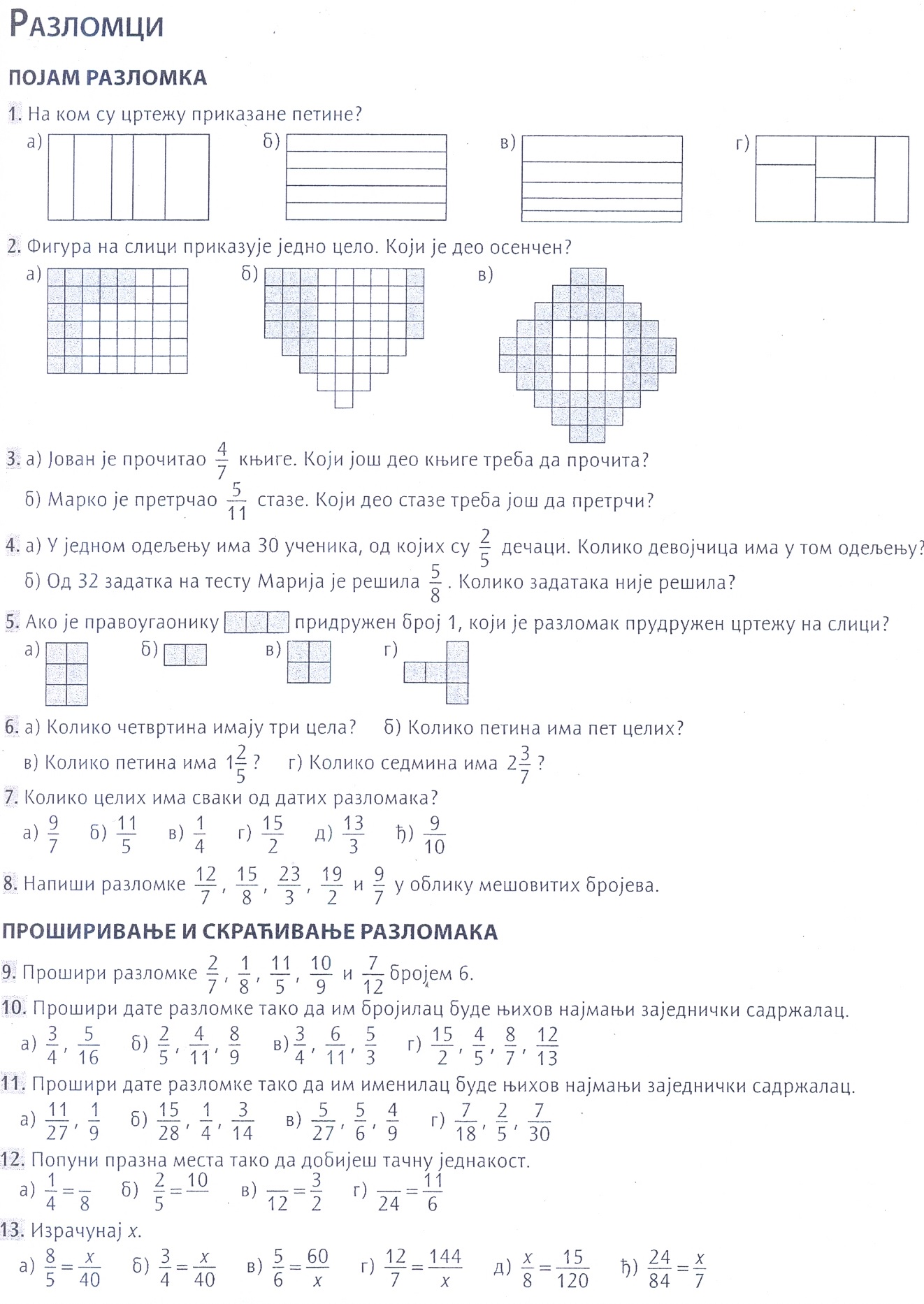 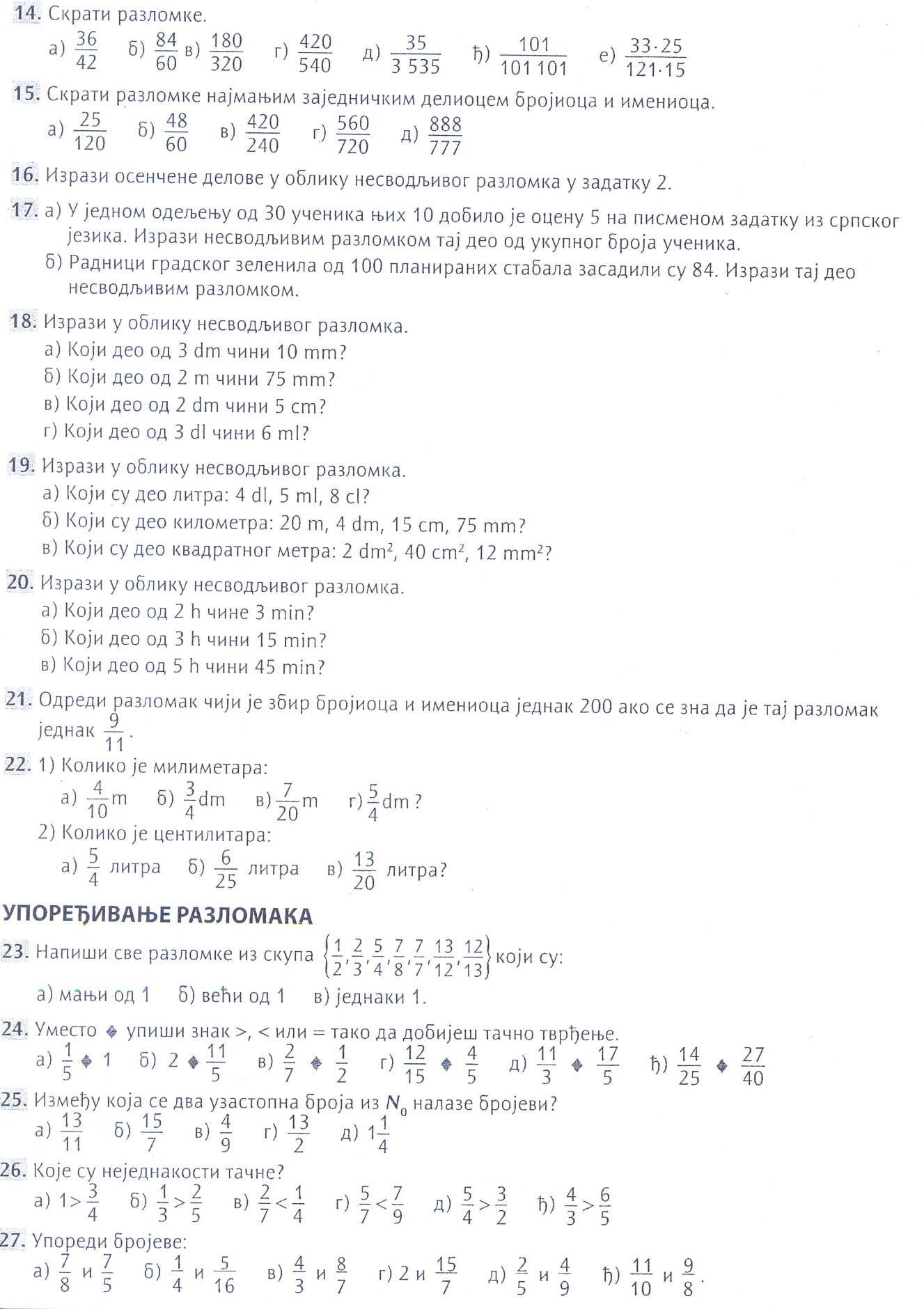 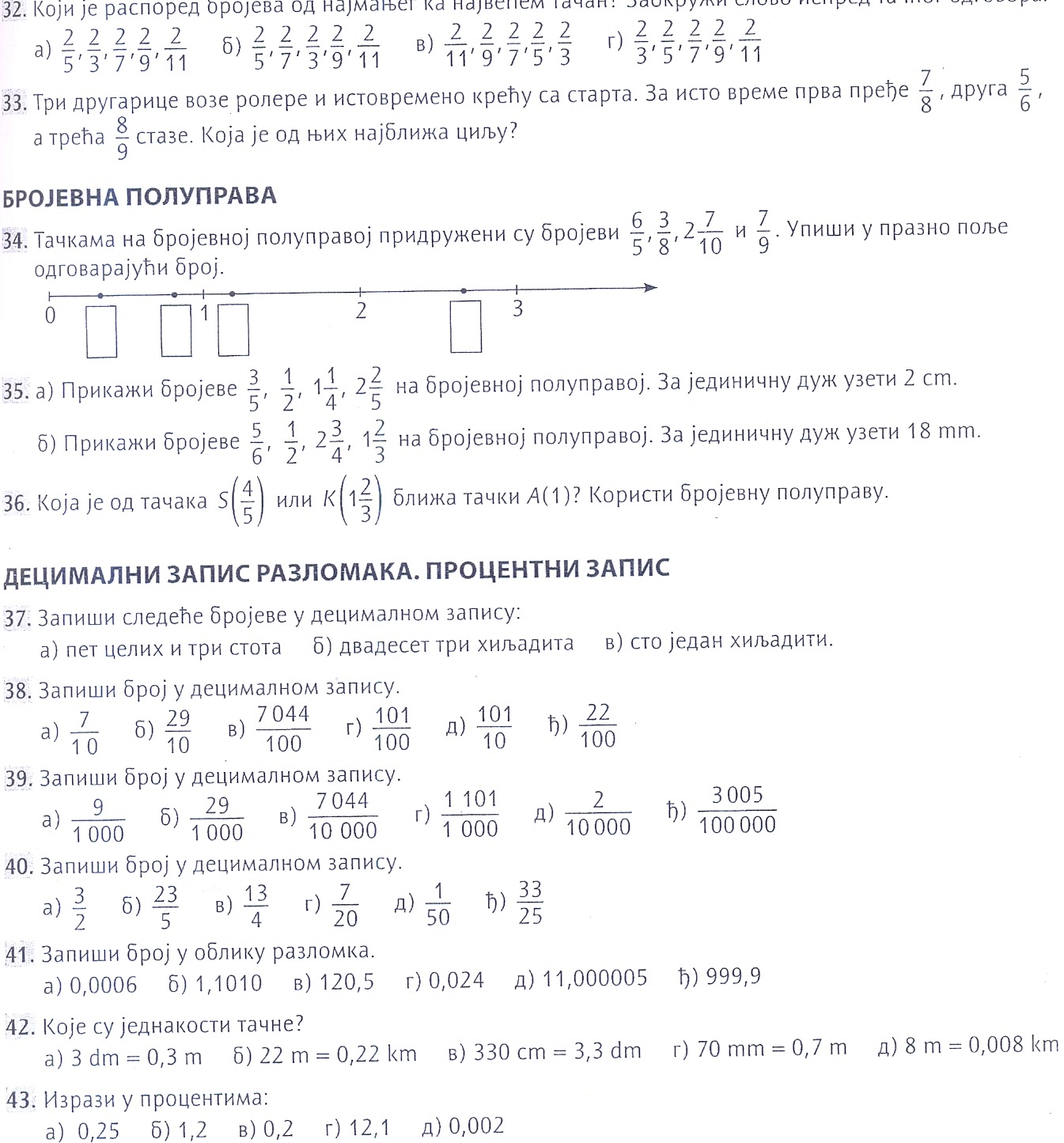 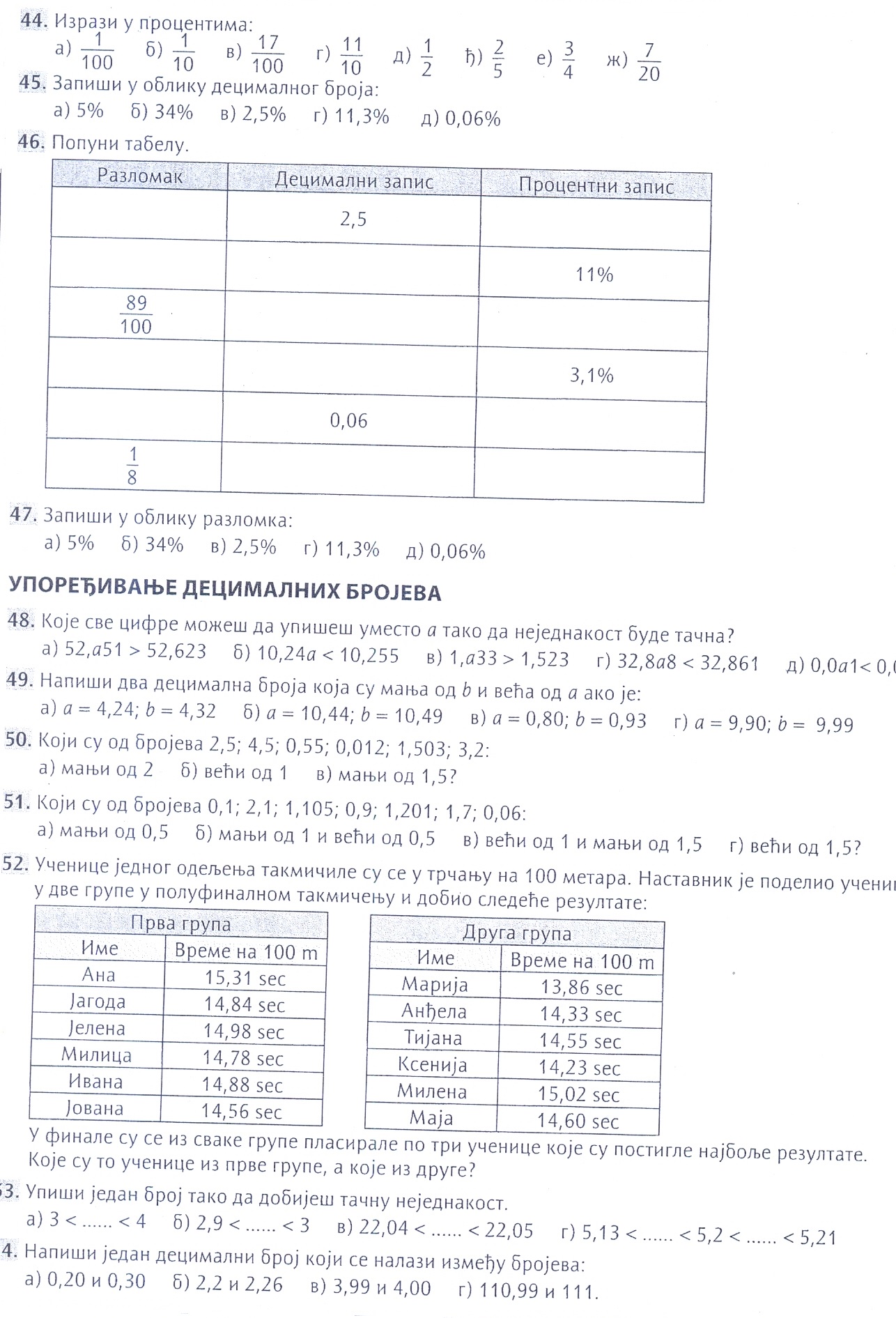 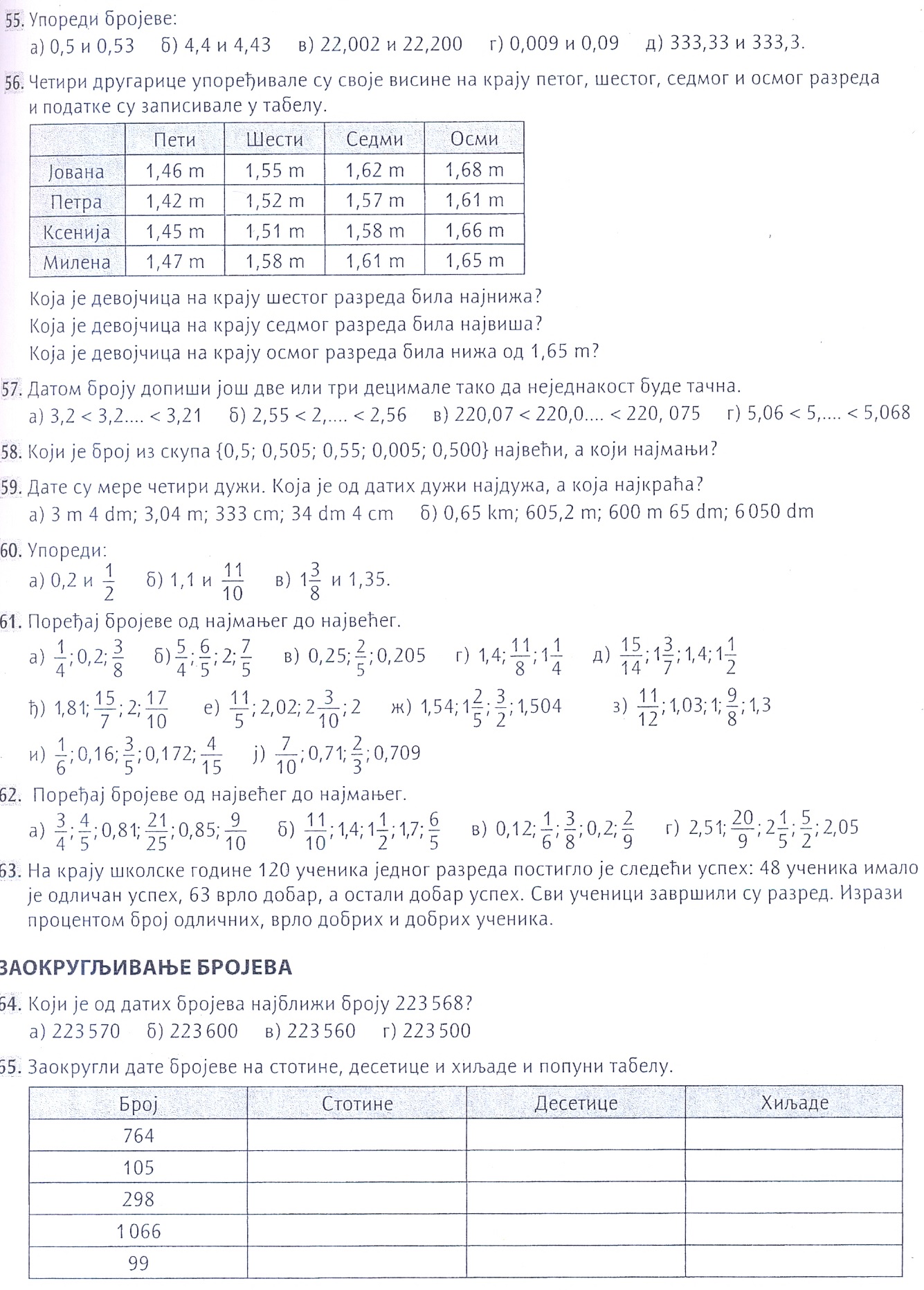 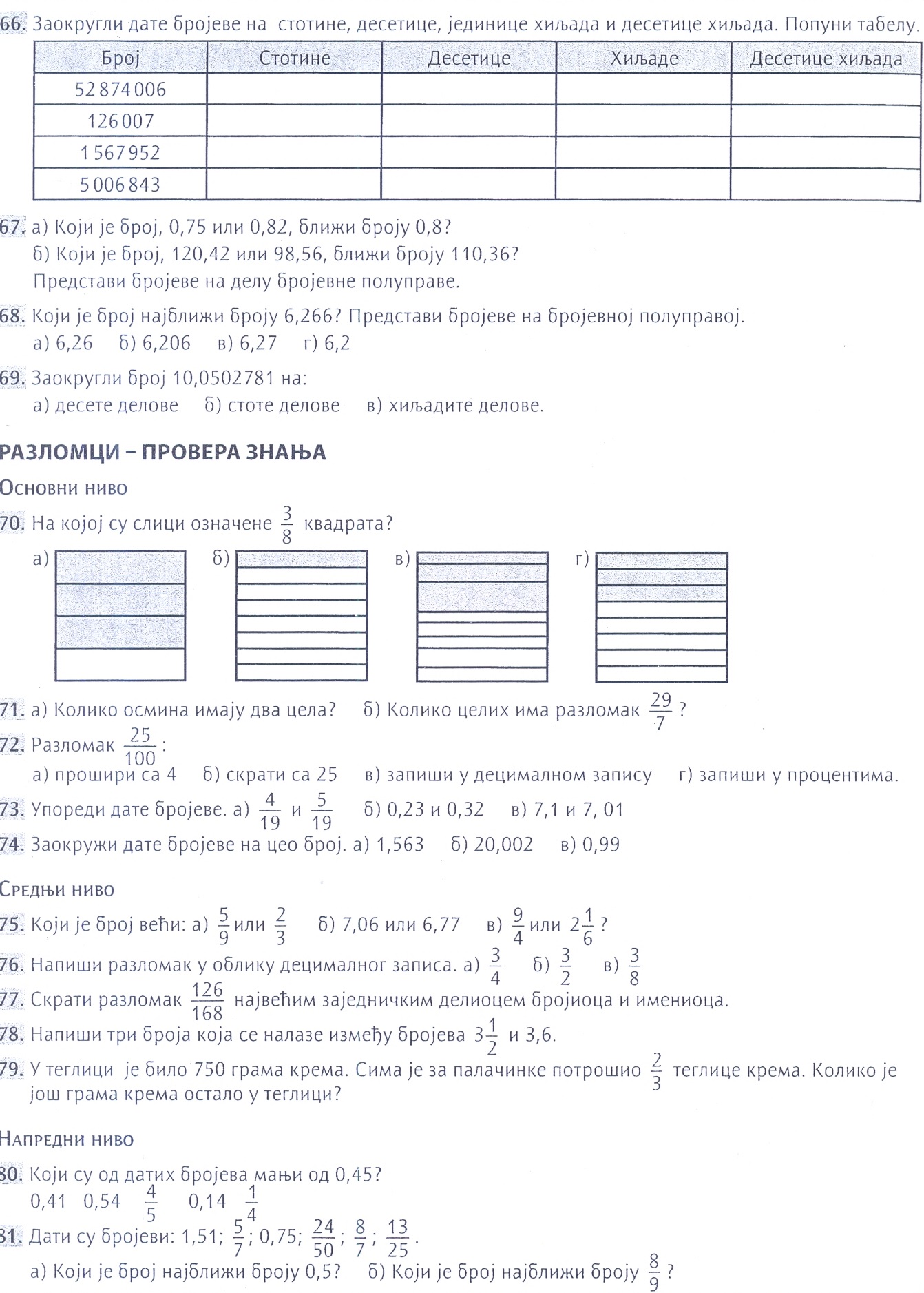 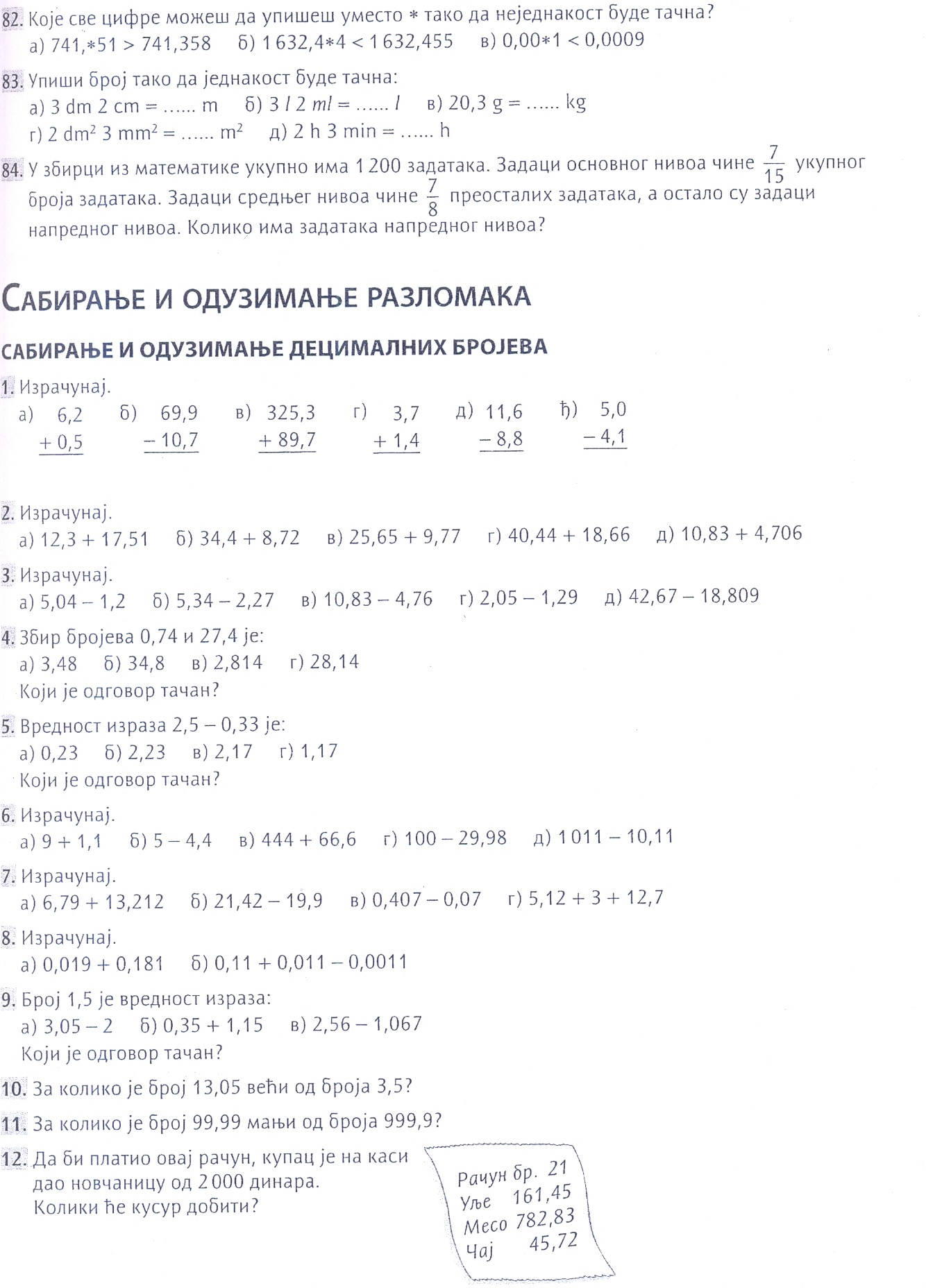 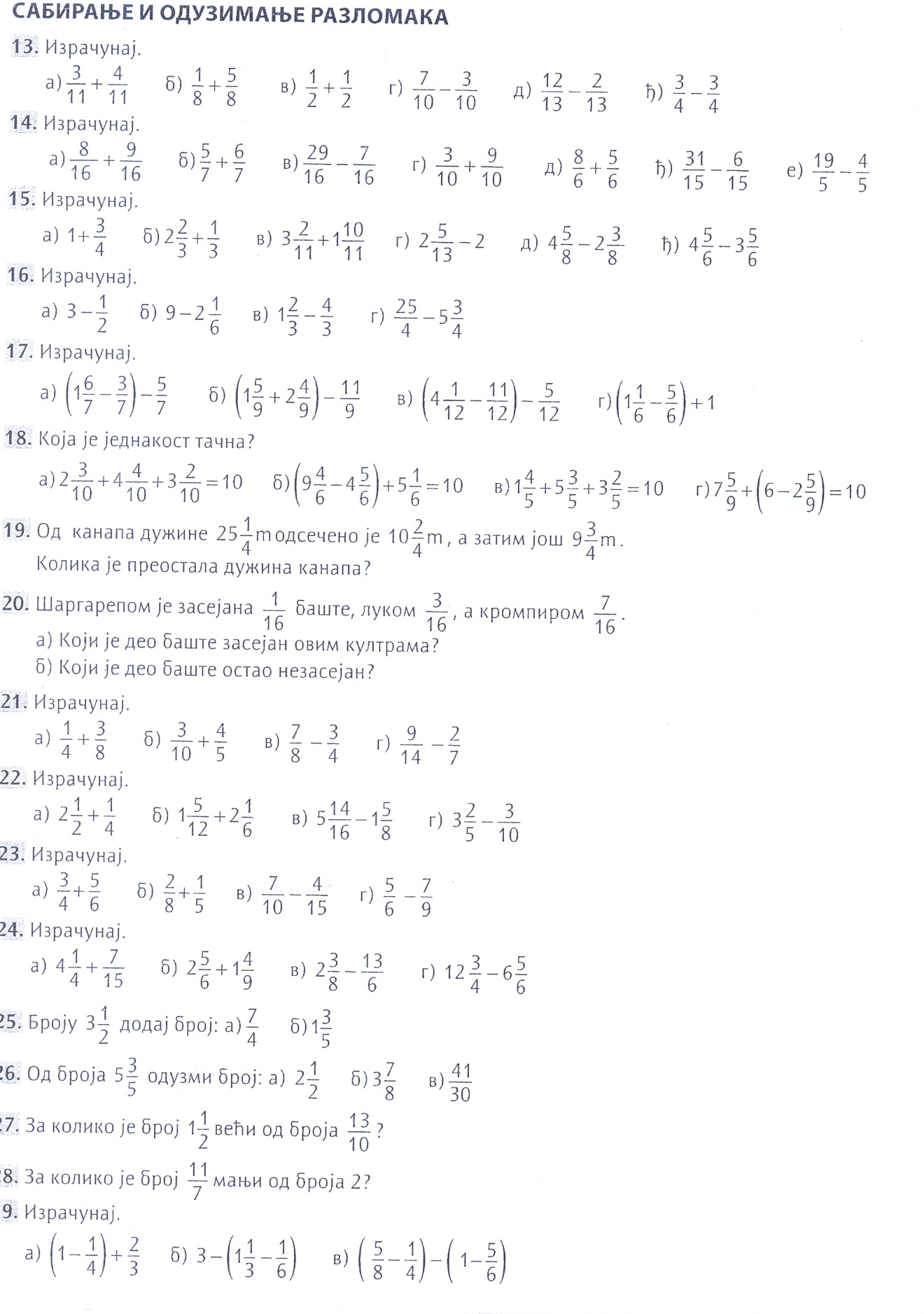 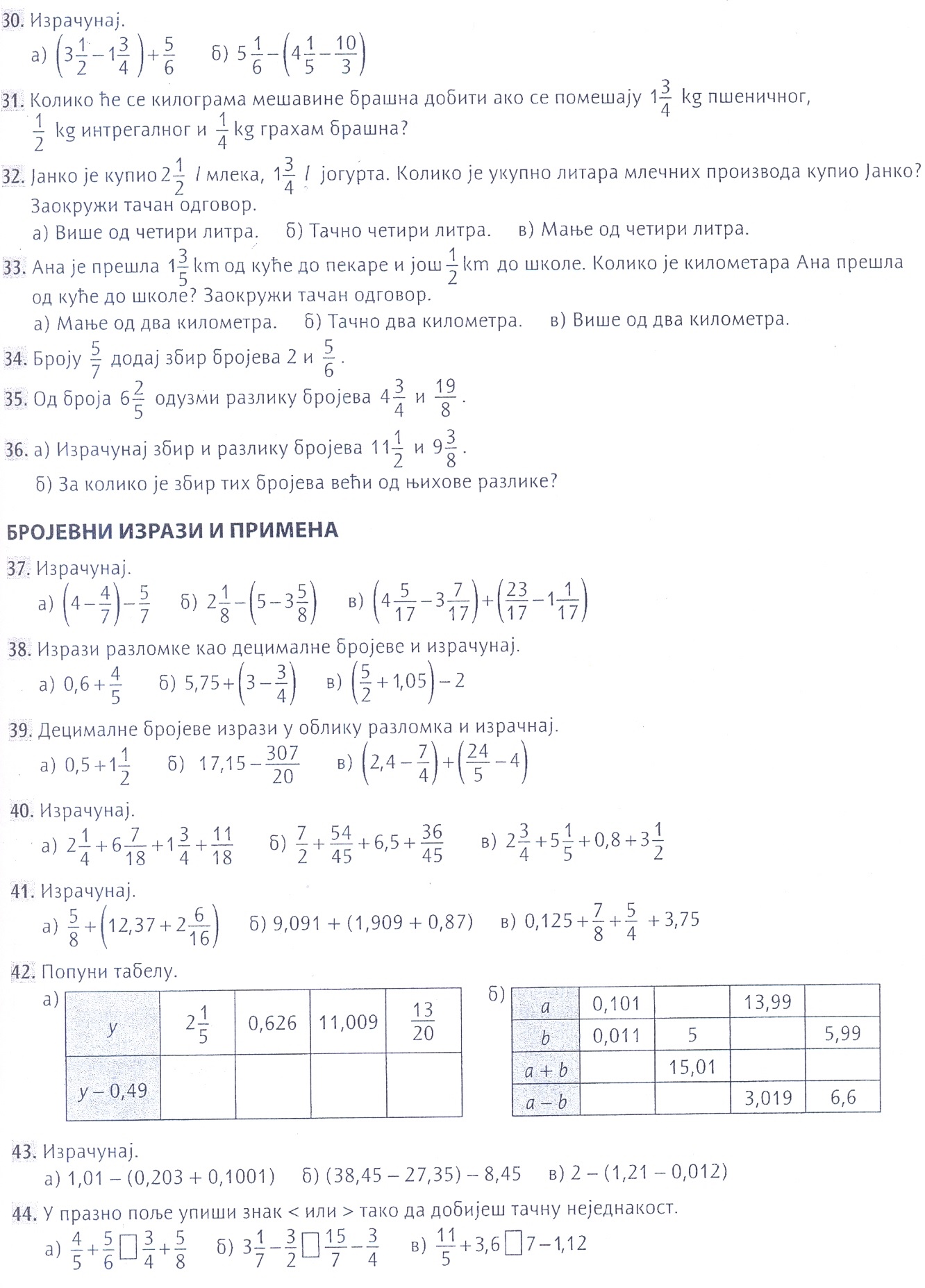 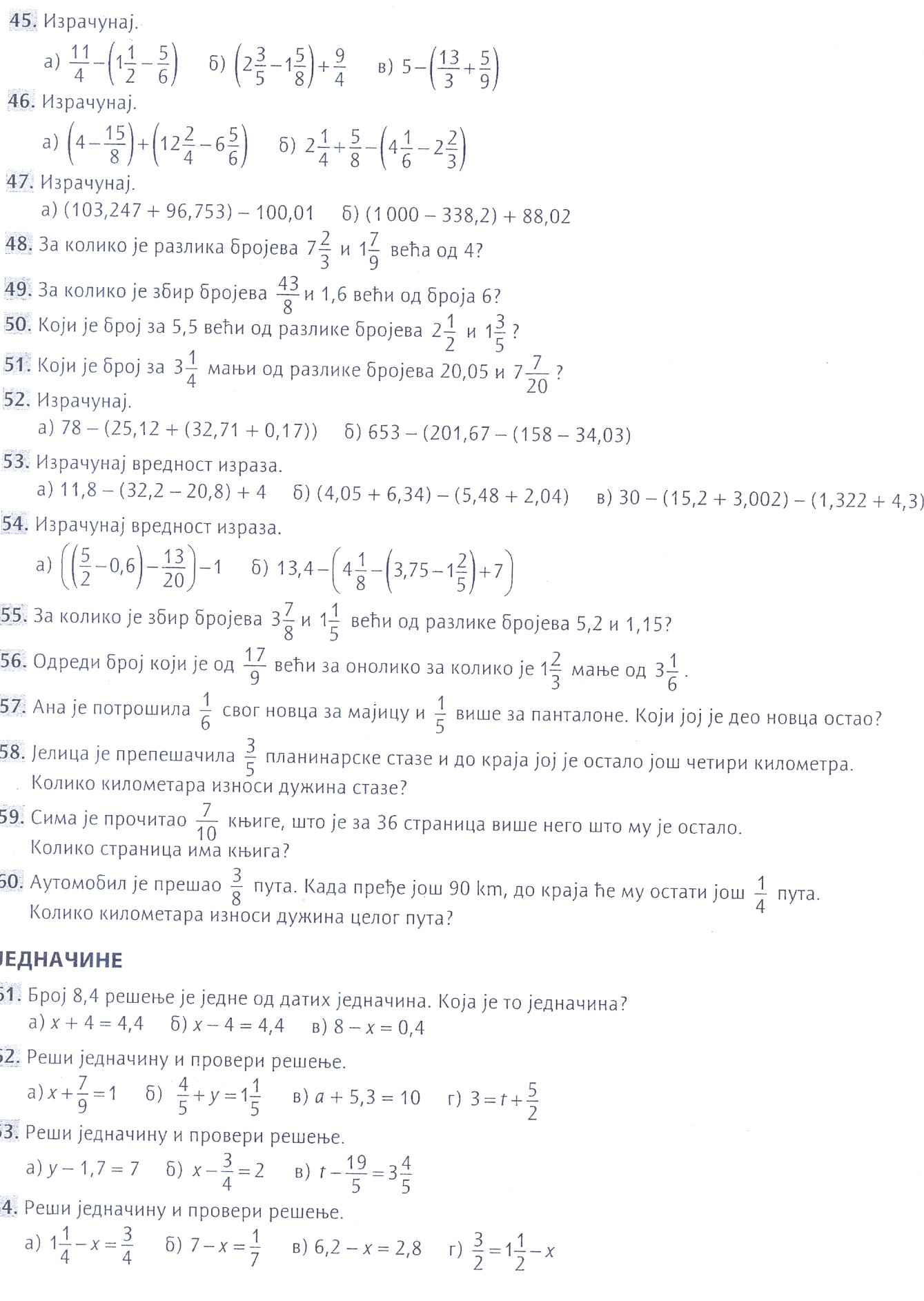 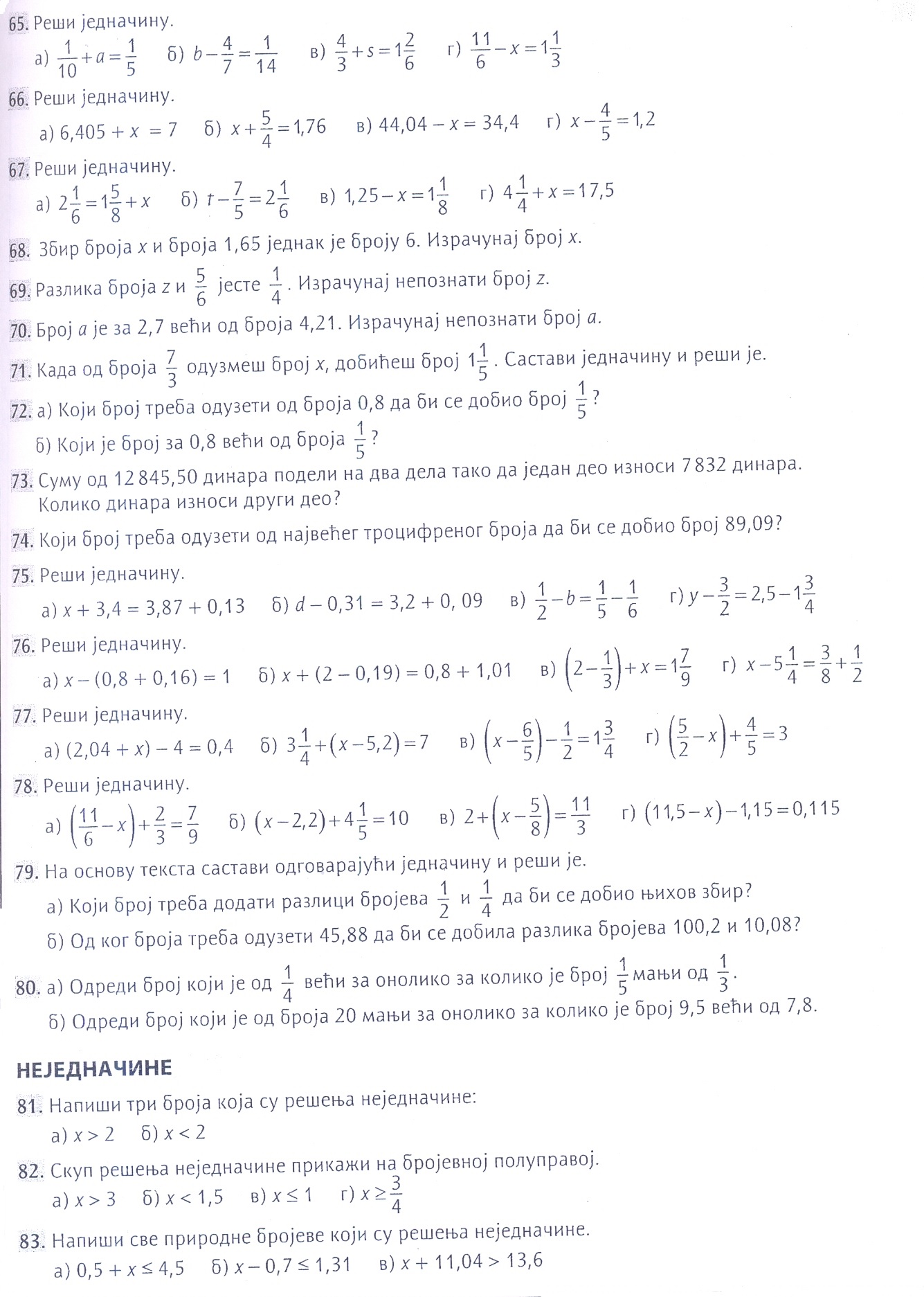 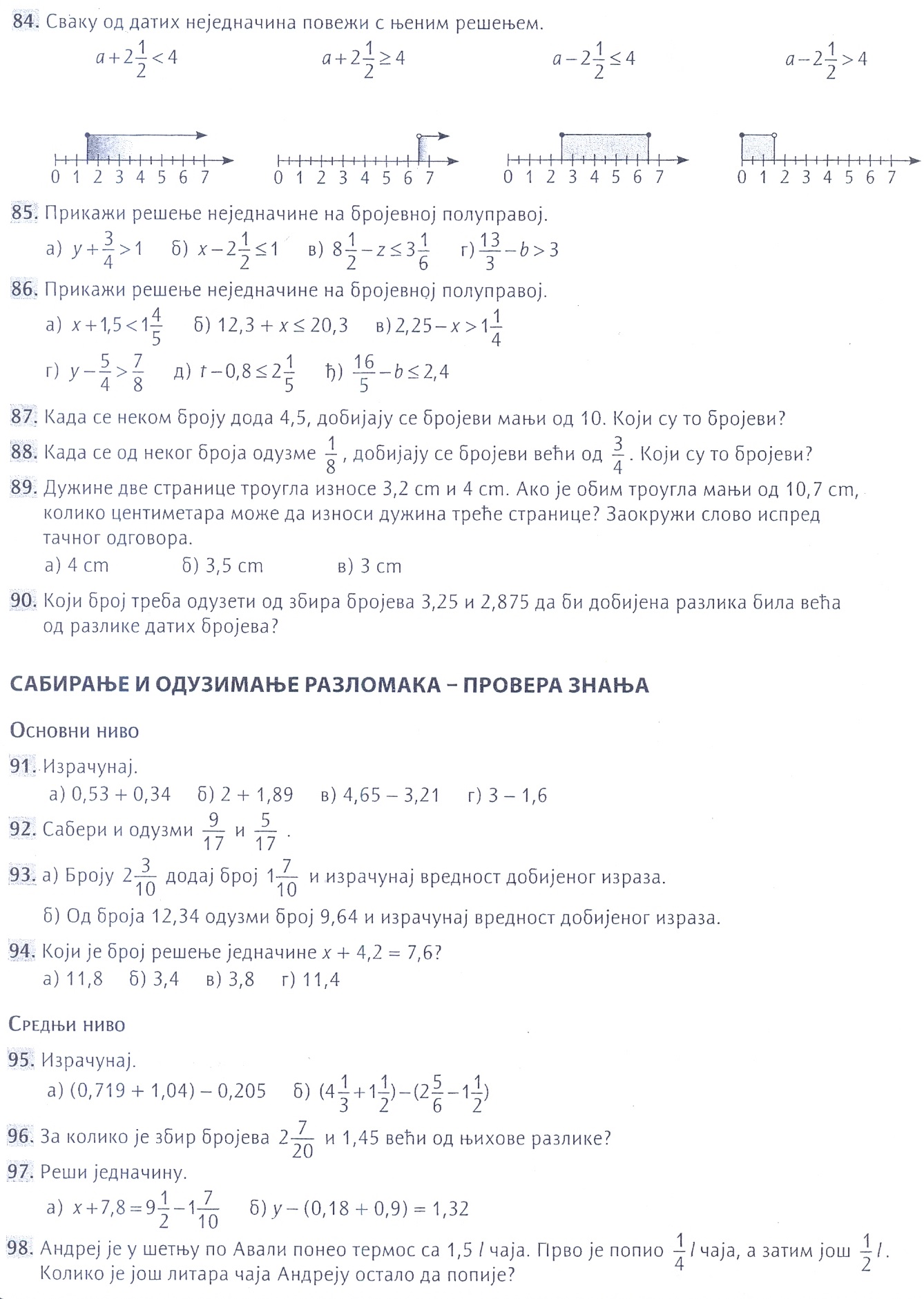 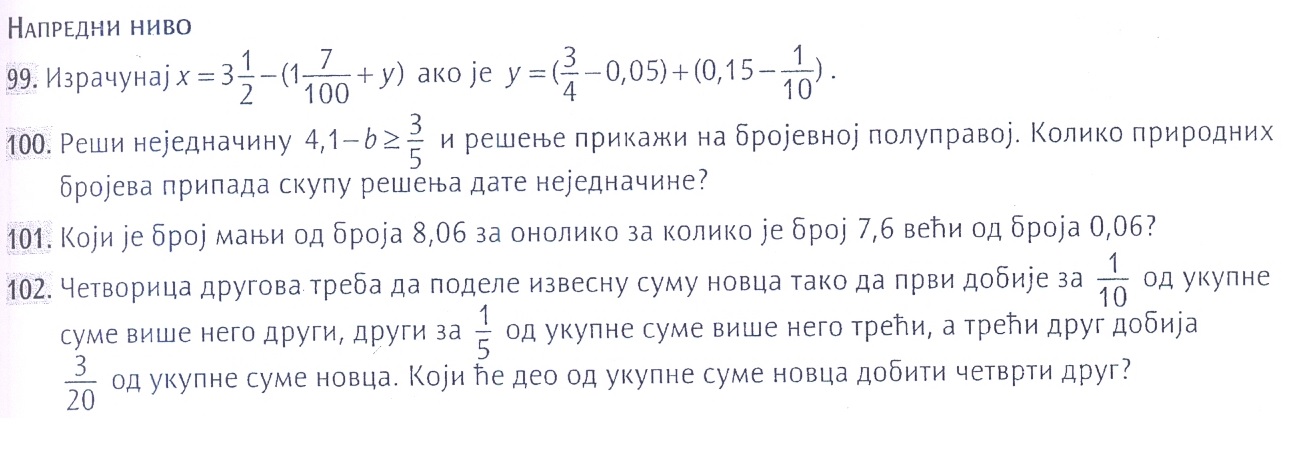 Решења                                                                                                      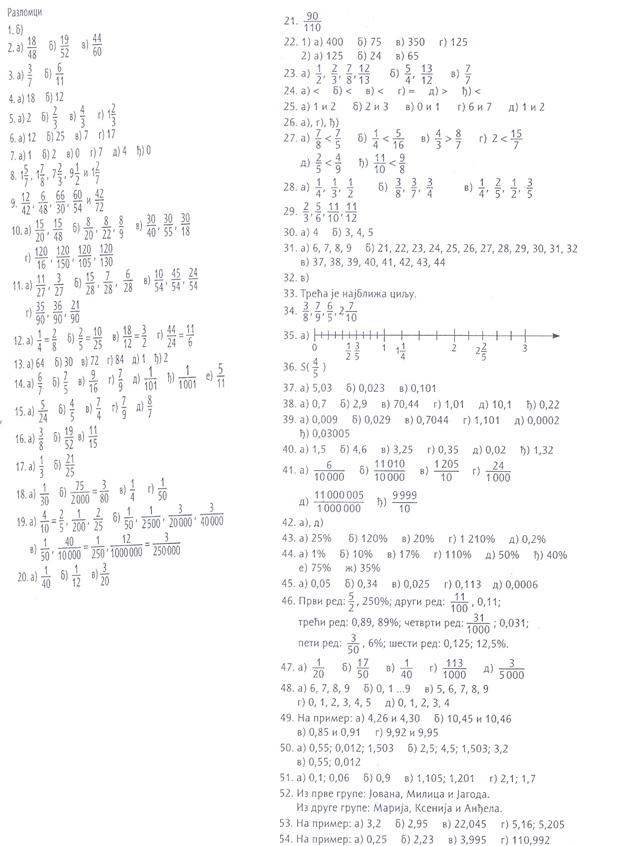 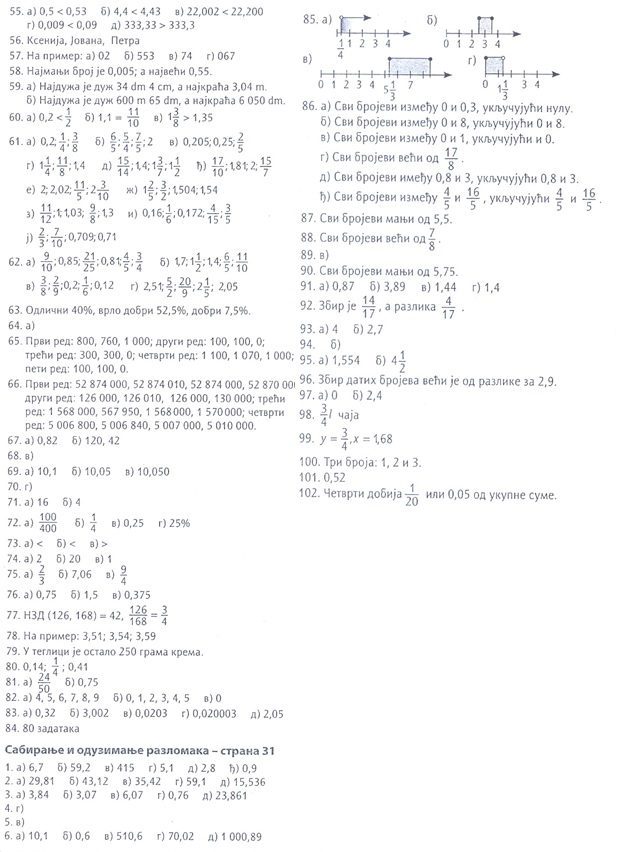 